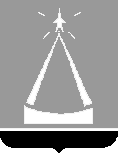 ГЛАВА  ГОРОДСКОГО  ОКРУГА  ЛЫТКАРИНО  
МОСКОВСКОЙ  ОБЛАСТИПОСТАНОВЛЕНИЕ_____________№ _________г.о. ЛыткариноО внесении изменений в муниципальную программу«Культура и туризм» на 2023-2027 годыВ соответствии со ст. 179 Бюджетного кодекса Российской Федерации, решением Совета депутатов городского округа Лыткарино от 14.12.2023 
№ 423/49 «Об утверждении бюджета городского округа Лыткарино на 2024 год и на плановый период 2025 и 2026 годов» (в редакции решения Совета депутатов городского округа Лыткарино от 15.02.2024 № 446/52), руководствуясь Положением о муниципальных программах городского округа Лыткарино, утверждённым постановлением главы городского округа Лыткарино от 02.11.2020 № 548-п, Постановлением Правительства Московской области «О распределении бюджетных ассигнований Бюджета Московской области и внесении изменений в государственную программу Московской области «Культура и туризм Подмосковья» на 2023-2027 годы», с учётом заключения Контрольно-счётной палаты городского округа Лыткарино Московской области по результатам проведения финансово-экономической экспертизы от _________ № ______, с учётом выписки из сводной бюджетной росписи расходов на 2024 и плановый период 2025 и 2026 годов по состоянию на 08.05.2024 и в связи с возникшей необходимостью, постановляю:1. Внести изменения в муниципальную программу «Культура и туризм» на 2023-2027 годы, утверждённую постановлением главы городского округа Лыткарино 15.11.2022 № 710-п (прилагаются).2. МКУ «Комитет по делам культуры, молодёжи, спорта и туризма города Лыткарино» (О.В. Кленовой) обеспечить опубликование настоящего постановления в установленном порядке и размещение на официальном сайте городского округа Лыткарино Московской области в сети «Интернет».3. Контроль за исполнением настоящего постановления возложить на заместителя главы городского округа Лыткарино Е.В. Забойкина.                                                                                             К.А. КравцовПРИЛОЖЕНИЕ  к постановлению главы                                                                                                                                                          			                            городского округа Лыткарино														  	  от _____________№_________Изменения в муниципальную программу «Культура и туризм» на 2023-2027 годыПаспорт муниципальной программы «Культура и туризм» на 2023-2027 годы изложить в следующей редакции: Планируемые результаты реализации муниципальной программы «Культура и туризм» на 2023-2027 годы» изложить в следующей редакции:Паспорт Подпрограммы IV «Развитие профессионального искусства, гастрольно-концертной и культурно-досуговой деятельности, кинематографии» муниципальной программы «Культура и туризм» на 2023-2027» изложить в следующей редакции:Перечень мероприятий Подпрограммы IV «Развитие профессионального искусства, гастрольно-концертной и культурно-досуговой деятельности, кинематографии» муниципальной программы «Культура и туризм» на 2023-2027» изложить в следующей редакции:Координатор муниципальной программыЗаместитель главы городского округа Лыткарино Забойкин Е.В.Заместитель главы городского округа Лыткарино Забойкин Е.В.Заместитель главы городского округа Лыткарино Забойкин Е.В.Заместитель главы городского округа Лыткарино Забойкин Е.В.Заместитель главы городского округа Лыткарино Забойкин Е.В.Заместитель главы городского округа Лыткарино Забойкин Е.В.Муниципальный заказчик муниципальной программыАдминистрация городского округа ЛыткариноАдминистрация городского округа ЛыткариноАдминистрация городского округа ЛыткариноАдминистрация городского округа ЛыткариноАдминистрация городского округа ЛыткариноАдминистрация городского округа ЛыткариноРазработчик муниципальной программы	МКУ «Комитет по делам культуры, молодежи, спорта и туризма города Лыткарино»МКУ «Комитет по делам культуры, молодежи, спорта и туризма города Лыткарино»МКУ «Комитет по делам культуры, молодежи, спорта и туризма города Лыткарино»МКУ «Комитет по делам культуры, молодежи, спорта и туризма города Лыткарино»МКУ «Комитет по делам культуры, молодежи, спорта и туризма города Лыткарино»МКУ «Комитет по делам культуры, молодежи, спорта и туризма города Лыткарино»Цели муниципальной программыПовышение качества жизни населения города Лыткарино путем развития услуг в сфере культуры, туризма и архивного дела.Повышение качества жизни населения города Лыткарино путем развития услуг в сфере культуры, туризма и архивного дела.Повышение качества жизни населения города Лыткарино путем развития услуг в сфере культуры, туризма и архивного дела.Повышение качества жизни населения города Лыткарино путем развития услуг в сфере культуры, туризма и архивного дела.Повышение качества жизни населения города Лыткарино путем развития услуг в сфере культуры, туризма и архивного дела.Повышение качества жизни населения города Лыткарино путем развития услуг в сфере культуры, туризма и архивного дела.Перечень подпрограммПодпрограмма 1 «Сохранение, использование, популяризация и государственная охрана объектов культурного наследия (памятников истории и культуры) народов Российской Федерации»Подпрограмма 2 «Развитие музейного дела»Подпрограмма 3 «Развитие библиотечного дела»Подпрограмма 4 «Развитие профессионального искусства, гастрольно-концертной и культурно-досуговой деятельности, кинематографии»Подпрограмма 5 «Укрепление материально-технической базы муниципальных учреждений культуры»Подпрограмма 6 «Развитие образования в сфере культуры»Подпрограмма 7 «Развитие туризма»Подпрограмма 1 «Сохранение, использование, популяризация и государственная охрана объектов культурного наследия (памятников истории и культуры) народов Российской Федерации»Подпрограмма 2 «Развитие музейного дела»Подпрограмма 3 «Развитие библиотечного дела»Подпрограмма 4 «Развитие профессионального искусства, гастрольно-концертной и культурно-досуговой деятельности, кинематографии»Подпрограмма 5 «Укрепление материально-технической базы муниципальных учреждений культуры»Подпрограмма 6 «Развитие образования в сфере культуры»Подпрограмма 7 «Развитие туризма»Подпрограмма 1 «Сохранение, использование, популяризация и государственная охрана объектов культурного наследия (памятников истории и культуры) народов Российской Федерации»Подпрограмма 2 «Развитие музейного дела»Подпрограмма 3 «Развитие библиотечного дела»Подпрограмма 4 «Развитие профессионального искусства, гастрольно-концертной и культурно-досуговой деятельности, кинематографии»Подпрограмма 5 «Укрепление материально-технической базы муниципальных учреждений культуры»Подпрограмма 6 «Развитие образования в сфере культуры»Подпрограмма 7 «Развитие туризма»Подпрограмма 1 «Сохранение, использование, популяризация и государственная охрана объектов культурного наследия (памятников истории и культуры) народов Российской Федерации»Подпрограмма 2 «Развитие музейного дела»Подпрограмма 3 «Развитие библиотечного дела»Подпрограмма 4 «Развитие профессионального искусства, гастрольно-концертной и культурно-досуговой деятельности, кинематографии»Подпрограмма 5 «Укрепление материально-технической базы муниципальных учреждений культуры»Подпрограмма 6 «Развитие образования в сфере культуры»Подпрограмма 7 «Развитие туризма»Подпрограмма 1 «Сохранение, использование, популяризация и государственная охрана объектов культурного наследия (памятников истории и культуры) народов Российской Федерации»Подпрограмма 2 «Развитие музейного дела»Подпрограмма 3 «Развитие библиотечного дела»Подпрограмма 4 «Развитие профессионального искусства, гастрольно-концертной и культурно-досуговой деятельности, кинематографии»Подпрограмма 5 «Укрепление материально-технической базы муниципальных учреждений культуры»Подпрограмма 6 «Развитие образования в сфере культуры»Подпрограмма 7 «Развитие туризма»Подпрограмма 1 «Сохранение, использование, популяризация и государственная охрана объектов культурного наследия (памятников истории и культуры) народов Российской Федерации»Подпрограмма 2 «Развитие музейного дела»Подпрограмма 3 «Развитие библиотечного дела»Подпрограмма 4 «Развитие профессионального искусства, гастрольно-концертной и культурно-досуговой деятельности, кинематографии»Подпрограмма 5 «Укрепление материально-технической базы муниципальных учреждений культуры»Подпрограмма 6 «Развитие образования в сфере культуры»Подпрограмма 7 «Развитие туризма»Краткая характеристика подпрограмм1. Обеспечение физической сохранности объектов культурного наследия (далее – ОКН) и создание условий для их активного включения в хозяйственный и культурный оборот, разработка и утверждение территорий и зон охраны ОКН, реставрация и приспособление ОКН2. Приобретение культурных ценностей, реставрация музейных предметов, создание музейных выставок и экспозиций, приобретение фондового, реставрационного и экспозиционного оборудования, проведение капитального ремонта, текущего ремонта и благоустройство территорий в муниципальных музеях Московской области3. Организация библиотечного обслуживания населения, комплектование книжных фондов актуальными изданиями, развития литературного творчества и популяризации чтения4. Обеспечение функций муниципальных театрально-концертных учреждений Московской области, проведение праздничных и культурно-массовых мероприятий, творческих проектов муниципального значения в сфере культуры5. Модернизация материально-технической базы учреждений культуры для создания комфортных условий развития народного творчества, творческой самореализации граждан и предоставления услуг населению в сфере культуры6. Реализации прав граждан на получение профессионального образования, обеспечение мер социальной поддержки обучающихся в подведомственных образовательных организациях, укрепление материально-технической базы образовательных организаций сферы культуры7. Развитие рынка туристских услуг и создание благоприятных условий для развития внутреннего и въездного туризма, повышение качества туристского продукта, развитие туристской инфраструктуры и формирование комфортной инвестиционной среды в Московской области1. Обеспечение физической сохранности объектов культурного наследия (далее – ОКН) и создание условий для их активного включения в хозяйственный и культурный оборот, разработка и утверждение территорий и зон охраны ОКН, реставрация и приспособление ОКН2. Приобретение культурных ценностей, реставрация музейных предметов, создание музейных выставок и экспозиций, приобретение фондового, реставрационного и экспозиционного оборудования, проведение капитального ремонта, текущего ремонта и благоустройство территорий в муниципальных музеях Московской области3. Организация библиотечного обслуживания населения, комплектование книжных фондов актуальными изданиями, развития литературного творчества и популяризации чтения4. Обеспечение функций муниципальных театрально-концертных учреждений Московской области, проведение праздничных и культурно-массовых мероприятий, творческих проектов муниципального значения в сфере культуры5. Модернизация материально-технической базы учреждений культуры для создания комфортных условий развития народного творчества, творческой самореализации граждан и предоставления услуг населению в сфере культуры6. Реализации прав граждан на получение профессионального образования, обеспечение мер социальной поддержки обучающихся в подведомственных образовательных организациях, укрепление материально-технической базы образовательных организаций сферы культуры7. Развитие рынка туристских услуг и создание благоприятных условий для развития внутреннего и въездного туризма, повышение качества туристского продукта, развитие туристской инфраструктуры и формирование комфортной инвестиционной среды в Московской области1. Обеспечение физической сохранности объектов культурного наследия (далее – ОКН) и создание условий для их активного включения в хозяйственный и культурный оборот, разработка и утверждение территорий и зон охраны ОКН, реставрация и приспособление ОКН2. Приобретение культурных ценностей, реставрация музейных предметов, создание музейных выставок и экспозиций, приобретение фондового, реставрационного и экспозиционного оборудования, проведение капитального ремонта, текущего ремонта и благоустройство территорий в муниципальных музеях Московской области3. Организация библиотечного обслуживания населения, комплектование книжных фондов актуальными изданиями, развития литературного творчества и популяризации чтения4. Обеспечение функций муниципальных театрально-концертных учреждений Московской области, проведение праздничных и культурно-массовых мероприятий, творческих проектов муниципального значения в сфере культуры5. Модернизация материально-технической базы учреждений культуры для создания комфортных условий развития народного творчества, творческой самореализации граждан и предоставления услуг населению в сфере культуры6. Реализации прав граждан на получение профессионального образования, обеспечение мер социальной поддержки обучающихся в подведомственных образовательных организациях, укрепление материально-технической базы образовательных организаций сферы культуры7. Развитие рынка туристских услуг и создание благоприятных условий для развития внутреннего и въездного туризма, повышение качества туристского продукта, развитие туристской инфраструктуры и формирование комфортной инвестиционной среды в Московской области1. Обеспечение физической сохранности объектов культурного наследия (далее – ОКН) и создание условий для их активного включения в хозяйственный и культурный оборот, разработка и утверждение территорий и зон охраны ОКН, реставрация и приспособление ОКН2. Приобретение культурных ценностей, реставрация музейных предметов, создание музейных выставок и экспозиций, приобретение фондового, реставрационного и экспозиционного оборудования, проведение капитального ремонта, текущего ремонта и благоустройство территорий в муниципальных музеях Московской области3. Организация библиотечного обслуживания населения, комплектование книжных фондов актуальными изданиями, развития литературного творчества и популяризации чтения4. Обеспечение функций муниципальных театрально-концертных учреждений Московской области, проведение праздничных и культурно-массовых мероприятий, творческих проектов муниципального значения в сфере культуры5. Модернизация материально-технической базы учреждений культуры для создания комфортных условий развития народного творчества, творческой самореализации граждан и предоставления услуг населению в сфере культуры6. Реализации прав граждан на получение профессионального образования, обеспечение мер социальной поддержки обучающихся в подведомственных образовательных организациях, укрепление материально-технической базы образовательных организаций сферы культуры7. Развитие рынка туристских услуг и создание благоприятных условий для развития внутреннего и въездного туризма, повышение качества туристского продукта, развитие туристской инфраструктуры и формирование комфортной инвестиционной среды в Московской области1. Обеспечение физической сохранности объектов культурного наследия (далее – ОКН) и создание условий для их активного включения в хозяйственный и культурный оборот, разработка и утверждение территорий и зон охраны ОКН, реставрация и приспособление ОКН2. Приобретение культурных ценностей, реставрация музейных предметов, создание музейных выставок и экспозиций, приобретение фондового, реставрационного и экспозиционного оборудования, проведение капитального ремонта, текущего ремонта и благоустройство территорий в муниципальных музеях Московской области3. Организация библиотечного обслуживания населения, комплектование книжных фондов актуальными изданиями, развития литературного творчества и популяризации чтения4. Обеспечение функций муниципальных театрально-концертных учреждений Московской области, проведение праздничных и культурно-массовых мероприятий, творческих проектов муниципального значения в сфере культуры5. Модернизация материально-технической базы учреждений культуры для создания комфортных условий развития народного творчества, творческой самореализации граждан и предоставления услуг населению в сфере культуры6. Реализации прав граждан на получение профессионального образования, обеспечение мер социальной поддержки обучающихся в подведомственных образовательных организациях, укрепление материально-технической базы образовательных организаций сферы культуры7. Развитие рынка туристских услуг и создание благоприятных условий для развития внутреннего и въездного туризма, повышение качества туристского продукта, развитие туристской инфраструктуры и формирование комфортной инвестиционной среды в Московской области1. Обеспечение физической сохранности объектов культурного наследия (далее – ОКН) и создание условий для их активного включения в хозяйственный и культурный оборот, разработка и утверждение территорий и зон охраны ОКН, реставрация и приспособление ОКН2. Приобретение культурных ценностей, реставрация музейных предметов, создание музейных выставок и экспозиций, приобретение фондового, реставрационного и экспозиционного оборудования, проведение капитального ремонта, текущего ремонта и благоустройство территорий в муниципальных музеях Московской области3. Организация библиотечного обслуживания населения, комплектование книжных фондов актуальными изданиями, развития литературного творчества и популяризации чтения4. Обеспечение функций муниципальных театрально-концертных учреждений Московской области, проведение праздничных и культурно-массовых мероприятий, творческих проектов муниципального значения в сфере культуры5. Модернизация материально-технической базы учреждений культуры для создания комфортных условий развития народного творчества, творческой самореализации граждан и предоставления услуг населению в сфере культуры6. Реализации прав граждан на получение профессионального образования, обеспечение мер социальной поддержки обучающихся в подведомственных образовательных организациях, укрепление материально-технической базы образовательных организаций сферы культуры7. Развитие рынка туристских услуг и создание благоприятных условий для развития внутреннего и въездного туризма, повышение качества туристского продукта, развитие туристской инфраструктуры и формирование комфортной инвестиционной среды в Московской областиИсточники финансирования муниципальной программы, в том числе по годам:Расходы (тыс. рублей)Расходы (тыс. рублей)Расходы (тыс. рублей)Расходы (тыс. рублей)Расходы (тыс. рублей)Расходы (тыс. рублей)Источники финансирования муниципальной программы, в том числе по годам:Всего2023 год2024 год2025 год2026 год2027 годИсточники финансирования муниципальной программы, в том числе по годам:928185,02185 690,9218 830,66171812,16176 108,1175 743,2Средства бюджета Московской области20 614,928 582,411341,96541,36149,20Средства Федерального бюджета646,8171,1165,2161,2149,30Средства бюджета городского округа Лыткарино906 923,3176 937,4207 323,5171 109,6175 809,6175 743,2Внебюджетные средства000000№ п/пПланируемые результаты реализации муниципальной программы (подпрограммы)(Показатель реализации мероприятий)Тип показателяЕдиница измеренияБазовое значение показателя                      на начало реализации программыПланируемое значение по годам реализацииПланируемое значение по годам реализацииПланируемое значение по годам реализацииПланируемое значение по годам реализацииПланируемое значение по годам реализацииПланируемое значение по годам реализацииПланируемое значение по годам реализацииНомер и название мероприятия в перечне мероприятий подпрограммы№ п/пПланируемые результаты реализации муниципальной программы (подпрограммы)(Показатель реализации мероприятий)Тип показателяЕдиница измеренияБазовое значение показателя                      на начало реализации программы2023 год2023 год2024 год2024 год2025 год2026 год2027 годНомер и название мероприятия в перечне мероприятий подпрограммы1234566778910111Подпрограмма 1 «Сохранение, использование, популяризация и государственная охрана объектов культурного наследия(памятников истории и культуры) народов Российской Федерации»Подпрограмма 1 «Сохранение, использование, популяризация и государственная охрана объектов культурного наследия(памятников истории и культуры) народов Российской Федерации»Подпрограмма 1 «Сохранение, использование, популяризация и государственная охрана объектов культурного наследия(памятников истории и культуры) народов Российской Федерации»Подпрограмма 1 «Сохранение, использование, популяризация и государственная охрана объектов культурного наследия(памятников истории и культуры) народов Российской Федерации»Подпрограмма 1 «Сохранение, использование, популяризация и государственная охрана объектов культурного наследия(памятников истории и культуры) народов Российской Федерации»Подпрограмма 1 «Сохранение, использование, популяризация и государственная охрана объектов культурного наследия(памятников истории и культуры) народов Российской Федерации»Подпрограмма 1 «Сохранение, использование, популяризация и государственная охрана объектов культурного наследия(памятников истории и культуры) народов Российской Федерации»Подпрограмма 1 «Сохранение, использование, популяризация и государственная охрана объектов культурного наследия(памятников истории и культуры) народов Российской Федерации»Подпрограмма 1 «Сохранение, использование, популяризация и государственная охрана объектов культурного наследия(памятников истории и культуры) народов Российской Федерации»Подпрограмма 1 «Сохранение, использование, популяризация и государственная охрана объектов культурного наследия(памятников истории и культуры) народов Российской Федерации»Подпрограмма 1 «Сохранение, использование, популяризация и государственная охрана объектов культурного наследия(памятников истории и культуры) народов Российской Федерации»Подпрограмма 1 «Сохранение, использование, популяризация и государственная охрана объектов культурного наследия(памятников истории и культуры) народов Российской Федерации»1.1Целевой показатель 1Увеличение доли объектов культурного наследия, находящихся в собственности муниципального образования, по которым проведены работы по сохранению, в общем количестве объектов культурного наследия, находящихся в собственности муниципальных образований, нуждающихся в указанных работахпроцент1001005050505050501, 02.021.2Целевой показатель 2 Количество объектов культурного наследия, находящихся в собственности муниципальных образований, по которым в текущем году разработана проектная документацияОтраслевой показатель (показатель госпрограммы)ед.220000001, 02.011.3Целевой показатель 3Увеличение доли объектов культурного наследия, находящихся в собственности муниципального образования на которые установлены информационные надписи Отраслевой показатель процент005066,666,666,683,383,31, 01.012Подпрограмма 2 «Развитие музейного дела»Подпрограмма 2 «Развитие музейного дела»Подпрограмма 2 «Развитие музейного дела»Подпрограмма 2 «Развитие музейного дела»Подпрограмма 2 «Развитие музейного дела»Подпрограмма 2 «Развитие музейного дела»Подпрограмма 2 «Развитие музейного дела»Подпрограмма 2 «Развитие музейного дела»Подпрограмма 2 «Развитие музейного дела»Подпрограмма 2 «Развитие музейного дела»Подпрограмма 2 «Развитие музейного дела»Подпрограмма 2 «Развитие музейного дела»2.1Целевой показатель 1Цифровизация музейных фондовОтраслевой показательединица--2300230024002500280032002, 01.012.2.Достижение соотношения средней заработной платы работников учреждений культуры без учета внешних совместителей и среднемесячной начисленной заработной платы наемных работников в организациях, у индивидуальных предпринимателей и физических лиц (среднемесячному доходу от трудовой деятельности) в Московской областиУказ Президента Российской Федерациипроцент10010089,6889,681001001001002, 01.043Подпрограмма 3 «Развитие библиотечного дела»Подпрограмма 3 «Развитие библиотечного дела»Подпрограмма 3 «Развитие библиотечного дела»Подпрограмма 3 «Развитие библиотечного дела»Подпрограмма 3 «Развитие библиотечного дела»Подпрограмма 3 «Развитие библиотечного дела»Подпрограмма 3 «Развитие библиотечного дела»Подпрограмма 3 «Развитие библиотечного дела»Подпрограмма 3 «Развитие библиотечного дела»Подпрограмма 3 «Развитие библиотечного дела»Подпрограмма 3 «Развитие библиотечного дела»Подпрограмма 3 «Развитие библиотечного дела»3.1Целевой показатель 1Макропоказатель подпрограммы. Обеспечение роста числа пользователей муниципальных библиотек Московской областиОтраслевой показательчеловек8803388033100358100358850008500085000850003, 01.023.2Целевой показатель 2Количество посещений организаций культуры по отношению к уровню 2017 года (в части посещений библиотек)Показатель в соглашении с ФОИВединица4067804067804881364881365694927322048135608949163, 01.033.3Целевой показатель 3Количество переоснащенных муниципальных библиотек по модельному стандартуРегиональный проект «Культурная среда Подмосковья»единица000000003, А1.013.4.Достижение соотношения средней заработной платы работников учреждений культуры без учета внешних совместителей и среднемесячной начисленной заработной платы наемных работников в организациях, у индивидуальных предпринимателей и физических лиц (среднемесячному доходу от трудовой деятельности) в Московской областиУказ Президента Российской Федерациипроцент10010089,6889,681001001001003, 01.04.4Подпрограмма 4 «Развитие профессионального искусства, гастрольно-концертной и культурно-досуговой деятельности, кинематографии»Подпрограмма 4 «Развитие профессионального искусства, гастрольно-концертной и культурно-досуговой деятельности, кинематографии»Подпрограмма 4 «Развитие профессионального искусства, гастрольно-концертной и культурно-досуговой деятельности, кинематографии»Подпрограмма 4 «Развитие профессионального искусства, гастрольно-концертной и культурно-досуговой деятельности, кинематографии»Подпрограмма 4 «Развитие профессионального искусства, гастрольно-концертной и культурно-досуговой деятельности, кинематографии»Подпрограмма 4 «Развитие профессионального искусства, гастрольно-концертной и культурно-досуговой деятельности, кинематографии»Подпрограмма 4 «Развитие профессионального искусства, гастрольно-концертной и культурно-досуговой деятельности, кинематографии»Подпрограмма 4 «Развитие профессионального искусства, гастрольно-концертной и культурно-досуговой деятельности, кинематографии»Подпрограмма 4 «Развитие профессионального искусства, гастрольно-концертной и культурно-досуговой деятельности, кинематографии»Подпрограмма 4 «Развитие профессионального искусства, гастрольно-концертной и культурно-досуговой деятельности, кинематографии»Подпрограмма 4 «Развитие профессионального искусства, гастрольно-концертной и культурно-досуговой деятельности, кинематографии»Подпрограмма 4 «Развитие профессионального искусства, гастрольно-концертной и культурно-досуговой деятельности, кинематографии»4.1Целевой показатель 1
Число посещений культурных мероприятий Указ ПРФ от 04.02.2021 № 68 «Об оценке эффективности деятельности высших должностных лиц (руководителей высших исполнительных органов государственной власти) субъектов Российской Федерации и деятельности органов исполнительной власти субъектов Российской Федерации»тыс. единиц651,547651,547781,582781,582910,3851166,7571295,4221424,2242, 01.022, 01.032, 03.012, 03.022, 03.033, 01.023, 01.033, 02.013, 02.023, А1.014, 01.024, 04.024, 05.024, 05.044, 06.025, 01.015, А1.016, 02.016, 02.026, А1.016, А1.026, А1.036, 04.024.2Целевой показатель 7Количество граждан, принимающих участие в добровольческой деятельностиРегиональный проект «Творческие люди Подмосковья»единица002525252525254, 01.024.3.Достижение соотношения средней заработной платы работников учреждений культуры без учета внешних совместителей и среднемесячной начисленной заработной платы наемных работников в организациях, у индивидуальных предпринимателей и физических лиц (среднемесячному доходу от трудовой деятельности) в Московской областиУказ Президента Российской Федерациипроцент10010089,6889,681001001001004, 07.014.4.Количество проведённых культурно-массовых мероприятий  ед.----303030304, 02.014, 02.024.5Доля работников муниципальных культурно-досуговых учреждений, которым произведены стимулирующие выплаты, в общей численности работников муниципальных культурно-досуговых учреждений, которым предусмотрены стимулирующие выплатыпроцент0000100100004, 07.025Подпрограмма 5 «Укрепление материально-технической базы муниципальных учреждений культуры»Подпрограмма 5 «Укрепление материально-технической базы муниципальных учреждений культуры»Подпрограмма 5 «Укрепление материально-технической базы муниципальных учреждений культуры»Подпрограмма 5 «Укрепление материально-технической базы муниципальных учреждений культуры»Подпрограмма 5 «Укрепление материально-технической базы муниципальных учреждений культуры»Подпрограмма 5 «Укрепление материально-технической базы муниципальных учреждений культуры»Подпрограмма 5 «Укрепление материально-технической базы муниципальных учреждений культуры»Подпрограмма 5 «Укрепление материально-технической базы муниципальных учреждений культуры»Подпрограмма 5 «Укрепление материально-технической базы муниципальных учреждений культуры»Подпрограмма 5 «Укрепление материально-технической базы муниципальных учреждений культуры»Подпрограмма 5 «Укрепление материально-технической базы муниципальных учреждений культуры»Подпрограмма 5 «Укрепление материально-технической базы муниципальных учреждений культуры»5.1Целевой показатель 1Количество созданных (реконструированных) и капитально отремонтированных объектов организаций культурыРегиональный проект «Культурная среда Подмосковья»единица000010005, А1.015.2Целевой показатель 6Доля приоритетных объектов, доступных для инвалидов и других маломобильных групп населения в сфере культуры и дополнительного образования сферы культуры, в общем количестве приоритетных объектов в сфере культуры и дополнительного образования сферы культуры в Московской областиОтраслевой показательпроцент004040801001001005, 01.01Подпрограмма 6«Развитие образования в сфере культуры»Подпрограмма 6«Развитие образования в сфере культуры»Подпрограмма 6«Развитие образования в сфере культуры»Подпрограмма 6«Развитие образования в сфере культуры»Подпрограмма 6«Развитие образования в сфере культуры»Подпрограмма 6«Развитие образования в сфере культуры»Подпрограмма 6«Развитие образования в сфере культуры»Подпрограмма 6«Развитие образования в сфере культуры»Подпрограмма 6«Развитие образования в сфере культуры»Подпрограмма 6«Развитие образования в сфере культуры»Подпрограмма 6«Развитие образования в сфере культуры»Подпрограмма 6«Развитие образования в сфере культуры»Подпрограмма 6«Развитие образования в сфере культуры»6.1Целевой показатель 1Доля детей в возрасте от 5 до 18 лет, охваченных дополнительным образованием сферы культуры Отраслевой показательпроцент--4,74,74,94,95,05,06, 01.01, 6, 02.016, 02.026.2Целевой показатель 2Доля детей, осваивающих дополнительные предпрофессиональные программы в области искусств за счет бюджетных средств от общего количества обучающихся в детских школах искусств за счет бюджетных средствОтраслевой показательпроцент007070808080806, 01.016.3Целевой показатель 3Количество реконструированных и (или) капитально отремонтированных региональных и муниципальных детских школ искусств по видам искусствФедеральный проект «Культурная среда Подмосковья»единица000000006, А1.036.4Целевой показатель 4Количество оснащенных образовательных учреждений в сфере культуры (детских школ искусств по видам искусств) музыкальными инструментами, оборудованием и учебными материаламиРегиональный проект «Культурная среда Подмосковья»единица000000006, А1.016.5Целевой показатель 7Количество оснащенных образовательных организаций в сфере культуры (детские школы искусств по видам искусств и училищ) музыкальными инструментамиРегиональный проект «Культурная среда Подмосковья»единица000000006, А1.02Муниципальный заказчик подпрограммыАдминистрация городского округа ЛыткариноАдминистрация городского округа ЛыткариноАдминистрация городского округа ЛыткариноАдминистрация городского округа ЛыткариноАдминистрация городского округа ЛыткариноАдминистрация городского округа ЛыткариноАдминистрация городского округа ЛыткариноАдминистрация городского округа ЛыткариноИсточники финансирования подпрограммы по годам реализации и главным распорядителям бюджетных средств, в том числе по годам:ГРБС – Администрация г. о. ЛыткариноИсточник финансированияРасходы (тыс. рублей)Расходы (тыс. рублей)Расходы (тыс. рублей)Расходы (тыс. рублей)Расходы (тыс. рублей)Расходы (тыс. рублей)Источники финансирования подпрограммы по годам реализации и главным распорядителям бюджетных средств, в том числе по годам:ГРБС – Администрация г. о. ЛыткариноИсточник финансирования2023 год2024 год2025 год2026 год2027 годИтого Источники финансирования подпрограммы по годам реализации и главным распорядителям бюджетных средств, в том числе по годам:Всего: в том числе:75 957,481 456,4654 777,8655 873,855 873,8323 939,32Источники финансирования подпрограммы по годам реализации и главным распорядителям бюджетных средств, в том числе по годам:Средства бюджета Московской области4 269,01 212,16404,06005 885,22Источники финансирования подпрограммы по годам реализации и главным распорядителям бюджетных средств, в том числе по годам:Средства федерального бюджета 000000Источники финансирования подпрограммы по годам реализации и главным распорядителям бюджетных средств, в том числе по годам:Средства бюджета городского округа 71 688,481 456,4654 777,8655 873,855 873,8318 054,1Внебюджетные средства000000№ п/пМероприятие подпрограммыСроки 
исполнения, годыИсточник 
финансированияВсего (тыс. руб.)Объем финансирования по годам (тыс. руб.)Объем финансирования по годам (тыс. руб.)Объем финансирования по годам (тыс. руб.)Объем финансирования по годам (тыс. руб.)Объем финансирования по годам (тыс. руб.)Объем финансирования по годам (тыс. руб.)Объем финансирования по годам (тыс. руб.)Объем финансирования по годам (тыс. руб.)Объем финансирования по годам (тыс. руб.)Ответственный за         
выполнение мероприятия№ п/пМероприятие подпрограммыСроки 
исполнения, годыИсточник 
финансированияВсего (тыс. руб.)2023 год2024 год2024 год2024 год2024 год2024 год2025 год2026 год2027 год1.Основное мероприятие 04. Обеспечение функций культурно-досуговых учреждений2023-2027Итого312 331,669 965,976 244,376 244,376 244,376 244,376 244,354 373,855 873,855 873,8Администрация г. о. Лыткарино, МУ ДК «Мир», МУ «ДК «Центр Молодежи»1.Основное мероприятие 04. Обеспечение функций культурно-досуговых учреждений2023-2027Средства бюджета Московской области0000000000Администрация г. о. Лыткарино, МУ ДК «Мир», МУ «ДК «Центр Молодежи»1.Основное мероприятие 04. Обеспечение функций культурно-досуговых учреждений2023-2027Средства федерального бюджета 0000000000Администрация г. о. Лыткарино, МУ ДК «Мир», МУ «ДК «Центр Молодежи»1.Основное мероприятие 04. Обеспечение функций культурно-досуговых учреждений2023-2027Средства бюджета г. о. Лыткарино312 331,669 965,976 244,376 244,376 244,376 244,376 244,354 373,855 873,855 873,8Администрация г. о. Лыткарино, МУ ДК «Мир», МУ «ДК «Центр Молодежи»1.Основное мероприятие 04. Обеспечение функций культурно-досуговых учреждений2023-2027Внебюджетные средства0000000000Администрация г. о. Лыткарино, МУ ДК «Мир», МУ «ДК «Центр Молодежи»1.1Мероприятие 04.01Расходы на обеспечение деятельности (оказание услуг) муниципальных учреждений - культурно-досуговые учреждения2023-2027Итого294 779,160 637,968 019,868 019,868 019,868 019,868 019,854 373,855 873,855 873,8Администрация г. о. Лыткарино, МУ ДК «Мир», МУ «ДК «Центр Молодежи»1.1Мероприятие 04.01Расходы на обеспечение деятельности (оказание услуг) муниципальных учреждений - культурно-досуговые учреждения2023-2027Средства бюджета Московской области0000000000Администрация г. о. Лыткарино, МУ ДК «Мир», МУ «ДК «Центр Молодежи»1.1Мероприятие 04.01Расходы на обеспечение деятельности (оказание услуг) муниципальных учреждений - культурно-досуговые учреждения2023-2027Средства федерального бюджета 0000000000Администрация г. о. Лыткарино, МУ ДК «Мир», МУ «ДК «Центр Молодежи»1.1Мероприятие 04.01Расходы на обеспечение деятельности (оказание услуг) муниципальных учреждений - культурно-досуговые учреждения2023-2027Средства бюджета г. о. Лыткарино294 779,160 637,968 019,868 019,868 019,868 019,868 019,854 373,855 873,855 873,8Администрация г. о. Лыткарино, МУ ДК «Мир», МУ «ДК «Центр Молодежи»1.1Мероприятие 04.01Расходы на обеспечение деятельности (оказание услуг) муниципальных учреждений - культурно-досуговые учреждения2023-2027Внебюджетные средства0000000000Администрация г. о. Лыткарино, МУ ДК «Мир», МУ «ДК «Центр Молодежи»1.1Результат 1. (Выполнение муниципального задания, ед. измерения - %)ххВсего 2023 годИтого 2024 годВ том числе:В том числе:В том числе:В том числе:2025 год2026 год2027 годАдминистрация г. о. Лыткарино, МУ ДК «Мир», МУ «ДК «Центр Молодежи»1.1Результат 1. (Выполнение муниципального задания, ед. измерения - %)ххВсего 2023 годИтого 2024 год1 
квартал1 
полугодие9 
месяцев12 
месяцев2025 год2026 год2027 годАдминистрация г. о. Лыткарино, МУ ДК «Мир», МУ «ДК «Центр Молодежи»1.1Результат 1. (Выполнение муниципального задания, ед. измерения - %)хх100100100255075100100100100Администрация г. о. Лыткарино, МУ ДК «Мир», МУ «ДК «Центр Молодежи»1.1.1.Мероприятие 04.01.01Расходы на обеспечение деятельности (оказание услуг) муниципальных учреждений – культурно-досуговые учреждения (МУ «ДК «Мир»»)2023-2027Итого136 304,630 309,430 873,87718,4515436,923155,3530 873,823 373,825 873,825 873,8Администрация г. о. Лыткарино, МУ ДК «Мир»1.1.1.Мероприятие 04.01.01Расходы на обеспечение деятельности (оказание услуг) муниципальных учреждений – культурно-досуговые учреждения (МУ «ДК «Мир»»)2023-2027Средства бюджета Московской области0000000000Администрация г. о. Лыткарино, МУ ДК «Мир»1.1.1.Мероприятие 04.01.01Расходы на обеспечение деятельности (оказание услуг) муниципальных учреждений – культурно-досуговые учреждения (МУ «ДК «Мир»»)2023-2027Средства федерального бюджета 0000000000Администрация г. о. Лыткарино, МУ ДК «Мир»1.1.1.Мероприятие 04.01.01Расходы на обеспечение деятельности (оказание услуг) муниципальных учреждений – культурно-досуговые учреждения (МУ «ДК «Мир»»)2023-2027Средства бюджета г. о. Лыткарино136 304,630 309,430 873,87718,4515436,923155,3530 873,823 373,825 873,825 873,8Администрация г. о. Лыткарино, МУ ДК «Мир»1.1.1.Мероприятие 04.01.01Расходы на обеспечение деятельности (оказание услуг) муниципальных учреждений – культурно-досуговые учреждения (МУ «ДК «Мир»»)2023-2027Внебюджетные средства0000000000Администрация г. о. Лыткарино, МУ ДК «Мир»1.1.2.Мероприятие 04.01.02 Расходы на обеспечение деятельности (оказание услуг) муниципальных учреждений – культурно-досуговые учреждения (МУ «ДК «Центр Молодёжи»»)2023-2027Итого158 474,530 328,537 146,09 286,518 573,027 859,937 146,031 000,030 000,030 000,0Администрация г. о. Лыткарино, МУ «ДК «Центр Молодежи»1.1.2.Мероприятие 04.01.02 Расходы на обеспечение деятельности (оказание услуг) муниципальных учреждений – культурно-досуговые учреждения (МУ «ДК «Центр Молодёжи»»)2023-2027Средства бюджета Московской области0000000000Администрация г. о. Лыткарино, МУ «ДК «Центр Молодежи»1.1.2.Мероприятие 04.01.02 Расходы на обеспечение деятельности (оказание услуг) муниципальных учреждений – культурно-досуговые учреждения (МУ «ДК «Центр Молодёжи»»)2023-2027Средства федерального бюджета 0000000000Администрация г. о. Лыткарино, МУ «ДК «Центр Молодежи»1.1.2.Мероприятие 04.01.02 Расходы на обеспечение деятельности (оказание услуг) муниципальных учреждений – культурно-досуговые учреждения (МУ «ДК «Центр Молодёжи»»)2023-2027Средства бюджета г. о. Лыткарино158 474,530 328,537 146,09 286,518 573,027 859,937 146,031 000,030 000,030 000,0Администрация г. о. Лыткарино, МУ «ДК «Центр Молодежи»1.1.2.Мероприятие 04.01.02 Расходы на обеспечение деятельности (оказание услуг) муниципальных учреждений – культурно-досуговые учреждения (МУ «ДК «Центр Молодёжи»»)2023-2027Внебюджетные средства0000000000Администрация г. о. Лыткарино, МУ «ДК «Центр Молодежи»1.2Мероприятие 04.02Мероприятия в сфере культуры2023-2027Итого17 552,59 328,08 224,58 224,58 224,58 224,58 224,50001.2Мероприятие 04.02Мероприятия в сфере культуры2023-2027Средства бюджета Московской области00000000001.2Мероприятие 04.02Мероприятия в сфере культуры2023-2027Средства федерального бюджета 00000000001.2Мероприятие 04.02Мероприятия в сфере культуры2023-2027Средства бюджета г. о. Лыткарино17 552,59 328,08 224,58 224,58 224,58 224,58 224,50001.2Мероприятие 04.02Мероприятия в сфере культуры2023-2027Внебюджетные средства001.2Результат 1. (Количество проведенных культурно-массовых мероприятий, ед.)ххВсего 2023 годИтого 2024 годВ том числе:В том числе:В том числе:В том числе:2025 год2026 год2027 год1.2Результат 1. (Количество проведенных культурно-массовых мероприятий, ед.)ххВсего 2023 годИтого 2024 год1 
квартал1 
полугодие9 
месяцев12 
месяцев2025 год2026 год2027 год1.2Результат 1. (Количество проведенных культурно-массовых мероприятий, ед.)хх120-3081621303030301.2.2.Мероприятие 04.02.01.Проведение культурно-массовых и праздничных мероприятий в сфере культуры в городе Лыткарино2023-2027Итого16 682,58 893,07 789,54 400,07 789,57 789,57 789,5000Администрацияг. о. Лыткарино,Управление образования
г. Лыткарино, МКУ «Управление обеспечения деятельности Администрации города Лыткарино,МУ «ЛИКМ»,МУ ЦБС,МОУ ДОД «ДМШ»,МУ ДК «Мир»,МУ «ДК «Центр Молодежи»1.2.2.Мероприятие 04.02.01.Проведение культурно-массовых и праздничных мероприятий в сфере культуры в городе Лыткарино2023-2027Средства бюджета Московской области0000000000Администрацияг. о. Лыткарино,Управление образования
г. Лыткарино, МКУ «Управление обеспечения деятельности Администрации города Лыткарино,МУ «ЛИКМ»,МУ ЦБС,МОУ ДОД «ДМШ»,МУ ДК «Мир»,МУ «ДК «Центр Молодежи»1.2.2.Мероприятие 04.02.01.Проведение культурно-массовых и праздничных мероприятий в сфере культуры в городе Лыткарино2023-2027Средства федерального бюджета 0000000000Администрацияг. о. Лыткарино,Управление образования
г. Лыткарино, МКУ «Управление обеспечения деятельности Администрации города Лыткарино,МУ «ЛИКМ»,МУ ЦБС,МОУ ДОД «ДМШ»,МУ ДК «Мир»,МУ «ДК «Центр Молодежи»1.2.2.Мероприятие 04.02.01.Проведение культурно-массовых и праздничных мероприятий в сфере культуры в городе Лыткарино2023-2027Средства бюджета г. о. Лыткарино16 682,58 893,07 789,54 400,07 789,57 789,57 789,5000Администрацияг. о. Лыткарино,Управление образования
г. Лыткарино, МКУ «Управление обеспечения деятельности Администрации города Лыткарино,МУ «ЛИКМ»,МУ ЦБС,МОУ ДОД «ДМШ»,МУ ДК «Мир»,МУ «ДК «Центр Молодежи»1.2.2.Мероприятие 04.02.01.Проведение культурно-массовых и праздничных мероприятий в сфере культуры в городе Лыткарино2023-2027Внебюджетные средства0000000000Администрацияг. о. Лыткарино,Управление образования
г. Лыткарино, МКУ «Управление обеспечения деятельности Администрации города Лыткарино,МУ «ЛИКМ»,МУ ЦБС,МОУ ДОД «ДМШ»,МУ ДК «Мир»,МУ «ДК «Центр Молодежи»1.2.3.Мероприятие 04.02.02.Проведение мероприятий по духовно-нравственному воспитанию2023-2027Итого870,0435,0435,000217,5435,0000Администрацияг. о. Лыткарино,МУ «ЛИКМ»,МУ ЦБС1.2.3.Мероприятие 04.02.02.Проведение мероприятий по духовно-нравственному воспитанию2023-2027Средства бюджета Московской области0000000000Администрацияг. о. Лыткарино,МУ «ЛИКМ»,МУ ЦБС1.2.3.Мероприятие 04.02.02.Проведение мероприятий по духовно-нравственному воспитанию2023-2027Средства федерального бюджета 0000000000Администрацияг. о. Лыткарино,МУ «ЛИКМ»,МУ ЦБС1.2.3.Мероприятие 04.02.02.Проведение мероприятий по духовно-нравственному воспитанию2023-2027Средства бюджета г. о. Лыткарино870,0435,0435,000217,5435,0000Администрацияг. о. Лыткарино,МУ «ЛИКМ»,МУ ЦБС1.2.3.Мероприятие 04.02.02.Проведение мероприятий по духовно-нравственному воспитанию2023-2027Внебюджетные средства0000000000Администрацияг. о. Лыткарино,МУ «ЛИКМ»,МУ ЦБС2.Основное мероприятие 05. Модернизация (развитие) материально-технической базы, проведение капитального ремонта, текущего ремонта, благоустройство территорий муниципальных театрально-концертных и культурно-досуговых учреждений2023-2027Итого5 722,51 722,504 000,04 000,04 000,04 000,04 000,0000Администрация г. о. Лыткарино, МУ ДК «Мир»МУ «ДК «Центр Молодежи»2.Основное мероприятие 05. Модернизация (развитие) материально-технической базы, проведение капитального ремонта, текущего ремонта, благоустройство территорий муниципальных театрально-концертных и культурно-досуговых учреждений2023-2027Средства бюджета Московской области0000000000Администрация г. о. Лыткарино, МУ ДК «Мир»МУ «ДК «Центр Молодежи»2.Основное мероприятие 05. Модернизация (развитие) материально-технической базы, проведение капитального ремонта, текущего ремонта, благоустройство территорий муниципальных театрально-концертных и культурно-досуговых учреждений2023-2027Средства федерального бюджета 0000000000Администрация г. о. Лыткарино, МУ ДК «Мир»МУ «ДК «Центр Молодежи»2.Основное мероприятие 05. Модернизация (развитие) материально-технической базы, проведение капитального ремонта, текущего ремонта, благоустройство территорий муниципальных театрально-концертных и культурно-досуговых учреждений2023-2027Средства бюджета г. о. Лыткарино5 722,51 722,54 000,04 000,04 000,04 000,04 000,0000Администрация г. о. Лыткарино, МУ ДК «Мир»МУ «ДК «Центр Молодежи»2.Основное мероприятие 05. Модернизация (развитие) материально-технической базы, проведение капитального ремонта, текущего ремонта, благоустройство территорий муниципальных театрально-концертных и культурно-досуговых учреждений2023-2027Внебюджетные средства0000000000Администрация г. о. Лыткарино, МУ ДК «Мир»МУ «ДК «Центр Молодежи»2.1.Мероприятие 05.02 Модернизация (развитие) материально-технической базы культурно-досуговых учреждений культуры2023-2027Итого0000000000Администрация г. о. Лыткарино, МУ ДК «Мир»МУ «ДК «Центр Молодежи»2.1.Мероприятие 05.02 Модернизация (развитие) материально-технической базы культурно-досуговых учреждений культуры2023-2027Средства бюджета Московской области0000000000Администрация г. о. Лыткарино, МУ ДК «Мир»МУ «ДК «Центр Молодежи»2.1.Мероприятие 05.02 Модернизация (развитие) материально-технической базы культурно-досуговых учреждений культуры2023-2027Средства федерального бюджета 0000000000Администрация г. о. Лыткарино, МУ ДК «Мир»МУ «ДК «Центр Молодежи»2.1.Мероприятие 05.02 Модернизация (развитие) материально-технической базы культурно-досуговых учреждений культуры2023-2027Средства бюджета г. о. Лыткарино0000000000Администрация г. о. Лыткарино, МУ ДК «Мир»МУ «ДК «Центр Молодежи»2.1.Мероприятие 05.02 Модернизация (развитие) материально-технической базы культурно-досуговых учреждений культуры2023-2027Внебюджетные средства0000000000Администрация г. о. Лыткарино, МУ ДК «Мир»МУ «ДК «Центр Молодежи»2.1.Результат 1. (Проведена модернизация (развитие) материально-технической базы культурно-досуговых учреждений культуры, ед.)ххВсего 2023 годИтого 2024 годВ том числе:В том числе:В том числе:В том числе:2025 год2026 год2027 годАдминистрация г. о. Лыткарино, МУ ДК «Мир»МУ «ДК «Центр Молодежи»2.1.Результат 1. (Проведена модернизация (развитие) материально-технической базы культурно-досуговых учреждений культуры, ед.)ххВсего 2023 годИтого 2024 год1 
квартал1 
полугодие9 
месяцев12 
месяцев2025 год2026 год2027 годАдминистрация г. о. Лыткарино, МУ ДК «Мир»МУ «ДК «Центр Молодежи»2.1.Результат 1. (Проведена модернизация (развитие) материально-технической базы культурно-досуговых учреждений культуры, ед.)хх0000000000Администрация г. о. Лыткарино, МУ ДК «Мир»МУ «ДК «Центр Молодежи»2.2.Мероприятие 05.04 Проведение капитального ремонта, текущего ремонта и благоустройство территорий культурно-досуговых учреждений культуры2023-2027Итого5 722,51 722,504 000,04 000,04 000,04 000,04 000,0000Администрация г. о. Лыткарино, МУ ДК «Мир»МУ «ДК «Центр Молодежи»2.2.Мероприятие 05.04 Проведение капитального ремонта, текущего ремонта и благоустройство территорий культурно-досуговых учреждений культуры2023-2027Средства бюджета Московской области0000000000Администрация г. о. Лыткарино, МУ ДК «Мир»МУ «ДК «Центр Молодежи»2.2.Мероприятие 05.04 Проведение капитального ремонта, текущего ремонта и благоустройство территорий культурно-досуговых учреждений культуры2023-2027Средства федерального бюджета 0000000000Администрация г. о. Лыткарино, МУ ДК «Мир»МУ «ДК «Центр Молодежи»2.2.Мероприятие 05.04 Проведение капитального ремонта, текущего ремонта и благоустройство территорий культурно-досуговых учреждений культуры2023-2027Средства бюджета г. о. Лыткарино5 722,51 722,54 000,04 000,04 000,04 000,04 000,0000Администрация г. о. Лыткарино, МУ ДК «Мир»МУ «ДК «Центр Молодежи»2.2.Мероприятие 05.04 Проведение капитального ремонта, текущего ремонта и благоустройство территорий культурно-досуговых учреждений культуры2023-2027Внебюджетные средства0000000000Администрация г. о. Лыткарино, МУ ДК «Мир»МУ «ДК «Центр Молодежи»2.2.Результат 1. Проведен капитальный ремонт, текущий ремонт и благоустройство территорий муниципальных театрально-концертных организаций и учреждений культуры, осуществляющих демонстрацию кинофильмов, кинопрокат, развитие киноискусства, ед.ххВсего 2023 годИтого 2024 годВ том числе:В том числе:В том числе:В том числе:2025 год2026 год2027 годАдминистрация г. о. Лыткарино, МУ ДК «Мир»МУ «ДК «Центр Молодежи»2.2.Результат 1. Проведен капитальный ремонт, текущий ремонт и благоустройство территорий муниципальных театрально-концертных организаций и учреждений культуры, осуществляющих демонстрацию кинофильмов, кинопрокат, развитие киноискусства, ед.ххВсего 2023 годИтого 2024 год1 
квартал1 
полугодие9 
месяцев12 
месяцев2025 год2026 год2027 годАдминистрация г. о. Лыткарино, МУ ДК «Мир»МУ «ДК «Центр Молодежи»2.2.Результат 1. Проведен капитальный ремонт, текущий ремонт и благоустройство территорий муниципальных театрально-концертных организаций и учреждений культуры, осуществляющих демонстрацию кинофильмов, кинопрокат, развитие киноискусства, ед.хх1100000000Администрация г. о. Лыткарино, МУ ДК «Мир»МУ «ДК «Центр Молодежи»2.2.1.Проведение капитального ремонта, текущего ремонта и благоустройство территорий культурно-досуговых учреждений культуры(Ремонт входных групп ДК "Центр молодежи")2023Итого5 722,51 722,504 000,04 000,04 000,04 000,04 000,0000Администрация г. о. Лыткарино, МУ «ДК «Центр Молодежи»2.2.1.Проведение капитального ремонта, текущего ремонта и благоустройство территорий культурно-досуговых учреждений культуры(Ремонт входных групп ДК "Центр молодежи")2023Средства бюджета Московской области0000000000Администрация г. о. Лыткарино, МУ «ДК «Центр Молодежи»2.2.1.Проведение капитального ремонта, текущего ремонта и благоустройство территорий культурно-досуговых учреждений культуры(Ремонт входных групп ДК "Центр молодежи")2023Средства федерального бюджета 0000000000Администрация г. о. Лыткарино, МУ «ДК «Центр Молодежи»2.2.1.Проведение капитального ремонта, текущего ремонта и благоустройство территорий культурно-досуговых учреждений культуры(Ремонт входных групп ДК "Центр молодежи")2023Средства бюджета г. о. Лыткарино5 722,51 722,54 000,04 000,04 000,04 000,04 000,0000Администрация г. о. Лыткарино, МУ «ДК «Центр Молодежи»2.2.1.Проведение капитального ремонта, текущего ремонта и благоустройство территорий культурно-досуговых учреждений культуры(Ремонт входных групп ДК "Центр молодежи")2023Внебюджетные средства0000000000Администрация г. о. Лыткарино, МУ «ДК «Центр Молодежи»2.3.Мероприятие 05.06Выполнение работ по обеспечению пожарной безопасности в культурно-досуговых учреждениях2023-2027Итого0000000000Администрация г. о. Лыткарино, МУ ДК «Мир»МУ «ДК «Центр Молодежи»2.3.Мероприятие 05.06Выполнение работ по обеспечению пожарной безопасности в культурно-досуговых учреждениях2023-2027Средства бюджета Московской области0000000000Администрация г. о. Лыткарино, МУ ДК «Мир»МУ «ДК «Центр Молодежи»2.3.Мероприятие 05.06Выполнение работ по обеспечению пожарной безопасности в культурно-досуговых учреждениях2023-2027Средства федерального бюджета 0000000000Администрация г. о. Лыткарино, МУ ДК «Мир»МУ «ДК «Центр Молодежи»2.3.Мероприятие 05.06Выполнение работ по обеспечению пожарной безопасности в культурно-досуговых учреждениях2023-2027Средства бюджета г. о. Лыткарино0000000000Администрация г. о. Лыткарино, МУ ДК «Мир»МУ «ДК «Центр Молодежи»2.3.Мероприятие 05.06Выполнение работ по обеспечению пожарной безопасности в культурно-досуговых учреждениях2023-2027Внебюджетные средства0000000000Администрация г. о. Лыткарино, МУ ДК «Мир»МУ «ДК «Центр Молодежи»2.3.Результат 1. Выполнены работы по обеспечению пожарной безопасности муниципальных культурно-досуговых организаций и учреждений культуры, ед.ххВсего 2023 годИтого 2024 годВ том числе:В том числе:В том числе:В том числе:2025 год2026 год2027 годАдминистрация г. о. Лыткарино, МУ ДК «Мир»МУ «ДК «Центр Молодежи»2.3.Результат 1. Выполнены работы по обеспечению пожарной безопасности муниципальных культурно-досуговых организаций и учреждений культуры, ед.ххВсего 2023 годИтого 2024 год1 
квартал1 
полугодие9 
месяцев12 
месяцев2025 год2026 год2027 годАдминистрация г. о. Лыткарино, МУ ДК «Мир»МУ «ДК «Центр Молодежи»2.3.Результат 1. Выполнены работы по обеспечению пожарной безопасности муниципальных культурно-досуговых организаций и учреждений культуры, ед.хх0000000000Администрация г. о. Лыткарино, МУ ДК «Мир»МУ «ДК «Центр Молодежи»3.Основное мероприятие 06 Создание условий для массового отдыха жителей городского округа в парках культуры и отдыха2023-2027Итого0000000000Администрация г. о. Лыткарино, МУ ДК «Мир»3.Основное мероприятие 06 Создание условий для массового отдыха жителей городского округа в парках культуры и отдыха2023-2027Средства бюджета Московской области0000000000Администрация г. о. Лыткарино, МУ ДК «Мир»3.Основное мероприятие 06 Создание условий для массового отдыха жителей городского округа в парках культуры и отдыха2023-2027Средства федерального бюджета 0000000000Администрация г. о. Лыткарино, МУ ДК «Мир»3.Основное мероприятие 06 Создание условий для массового отдыха жителей городского округа в парках культуры и отдыха2023-2027Средства бюджета г. о. Лыткарино0000000000Администрация г. о. Лыткарино, МУ ДК «Мир»3.Основное мероприятие 06 Создание условий для массового отдыха жителей городского округа в парках культуры и отдыха2023-2027Внебюджетные средства0000000000Администрация г. о. Лыткарино, МУ ДК «Мир»3.1.Мероприятие 06.01Расходы на обеспечение деятельности (оказание услуг) муниципальных учреждений - парк культуры и отдыха2023-2027Итого0000000000Администрация г. о. Лыткарино, МУ ДК «Мир»3.1.Мероприятие 06.01Расходы на обеспечение деятельности (оказание услуг) муниципальных учреждений - парк культуры и отдыха2023-2027Средства бюджета Московской области0000000000Администрация г. о. Лыткарино, МУ ДК «Мир»3.1.Мероприятие 06.01Расходы на обеспечение деятельности (оказание услуг) муниципальных учреждений - парк культуры и отдыха2023-2027Средства федерального бюджета 0000000000Администрация г. о. Лыткарино, МУ ДК «Мир»3.1.Мероприятие 06.01Расходы на обеспечение деятельности (оказание услуг) муниципальных учреждений - парк культуры и отдыха2023-2027Средства бюджета г. о. Лыткарино0000000000Администрация г. о. Лыткарино, МУ ДК «Мир»3.1.Мероприятие 06.01Расходы на обеспечение деятельности (оказание услуг) муниципальных учреждений - парк культуры и отдыха2023-2027Внебюджетные средства0000000000Администрация г. о. Лыткарино, МУ ДК «Мир»3.1.Результат 1. Выполнение муниципального задания, %ххВсего 2023 годИтого 2024 годВ том числе:В том числе:В том числе:В том числе:2025 год2026 год2027 годАдминистрация г. о. Лыткарино, МУ ДК «Мир»3.1.Результат 1. Выполнение муниципального задания, %ххВсего 2023 годИтого 2024 год1 
квартал1 
полугодие9 
месяцев12 
месяцев2025 год2026 год2027 годАдминистрация г. о. Лыткарино, МУ ДК «Мир»3.1.Результат 1. Выполнение муниципального задания, %хх0000000000Администрация г. о. Лыткарино, МУ ДК «Мир»3.2.Мероприятие 06.02Создание условий для массового отдыха жителей городского округа в парках культуры и отдыха2023-2027Итого0000000000Администрация г. о. Лыткарино, МУ ДК «Мир»3.2.Мероприятие 06.02Создание условий для массового отдыха жителей городского округа в парках культуры и отдыха2023-2027Средства бюджета Московской области0000000000Администрация г. о. Лыткарино, МУ ДК «Мир»3.2.Мероприятие 06.02Создание условий для массового отдыха жителей городского округа в парках культуры и отдыха2023-2027Средства федерального бюджета 0000000000Администрация г. о. Лыткарино, МУ ДК «Мир»3.2.Мероприятие 06.02Создание условий для массового отдыха жителей городского округа в парках культуры и отдыха2023-2027Средства бюджета г. о. Лыткарино0000000000Администрация г. о. Лыткарино, МУ ДК «Мир»3.2.Мероприятие 06.02Создание условий для массового отдыха жителей городского округа в парках культуры и отдыха2023-2027Внебюджетные средства0000000000Администрация г. о. Лыткарино, МУ ДК «Мир»3.2.Результат 1. Проведены праздничные и культурно-массовых мероприятия, фестивали, конкурсы, ед.ххВсего 2023 годИтого 2024 годВ том числе:В том числе:В том числе:В том числе:2025 год2026 год2027 годАдминистрация г. о. Лыткарино, МУ ДК «Мир»3.2.Результат 1. Проведены праздничные и культурно-массовых мероприятия, фестивали, конкурсы, ед.ххВсего 2023 годИтого 2024 год1 
квартал1 
полугодие9 
месяцев12 
месяцев2025 год2026 год2027 годАдминистрация г. о. Лыткарино, МУ ДК «Мир»3.2.Результат 1. Проведены праздничные и культурно-массовых мероприятия, фестивали, конкурсы, ед.ххАдминистрация г. о. Лыткарино, МУ ДК «Мир»4.Основное мероприятие А1 Федеральный проект «Культурная среда» 2023-2027Итого0000000000Администрацияг.о. Лыткарино4.Основное мероприятие А1 Федеральный проект «Культурная среда» 2023-2027Средства бюджета Московской области0000000000Администрацияг.о. Лыткарино4.Основное мероприятие А1 Федеральный проект «Культурная среда» 2023-2027Средства федерального бюджета 0000000000Администрацияг.о. Лыткарино4.Основное мероприятие А1 Федеральный проект «Культурная среда» 2023-2027Средства бюджета г. о. Лыткарино0000000000Администрацияг.о. Лыткарино4.Основное мероприятие А1 Федеральный проект «Культурная среда» 2023-2027Внебюджетные средства0000000000Администрацияг.о. Лыткарино5.Основное мероприятие А2 Федеральный проект «Творческие люди»2023-2027Итого0000000000Администрацияг.о. ЛыткариноМОУДОД «ДМШ»5.Основное мероприятие А2 Федеральный проект «Творческие люди»2023-2027Средства бюджета Московской области0000000000Администрацияг.о. ЛыткариноМОУДОД «ДМШ»5.Основное мероприятие А2 Федеральный проект «Творческие люди»2023-2027Средства федерального бюджета 0000000000Администрацияг.о. ЛыткариноМОУДОД «ДМШ»5.Основное мероприятие А2 Федеральный проект «Творческие люди»2023-2027Средства бюджета г. о. Лыткарино0000000000Администрацияг.о. ЛыткариноМОУДОД «ДМШ»5.Основное мероприятие А2 Федеральный проект «Творческие люди»2023-2027Внебюджетные средства0000000000Администрацияг.о. ЛыткариноМОУДОД «ДМШ»5.1Мероприятие A2.04Финансирование организаций дополнительного образования сферы культуры, направленное на социальную поддержку одаренных детей2023-2027Итого0000000000Администрацияг.о. ЛыткариноМОУДОД «ДМШ»5.1Мероприятие A2.04Финансирование организаций дополнительного образования сферы культуры, направленное на социальную поддержку одаренных детей2023-2027Средства бюджета Московской области0000000000Администрацияг.о. ЛыткариноМОУДОД «ДМШ»5.1Мероприятие A2.04Финансирование организаций дополнительного образования сферы культуры, направленное на социальную поддержку одаренных детей2023-2027Средства федерального бюджета 0000000000Администрацияг.о. ЛыткариноМОУДОД «ДМШ»5.1Мероприятие A2.04Финансирование организаций дополнительного образования сферы культуры, направленное на социальную поддержку одаренных детей2023-2027Средства бюджета г. о. Лыткарино0000000000Администрацияг.о. ЛыткариноМОУДОД «ДМШ»5.1Мероприятие A2.04Финансирование организаций дополнительного образования сферы культуры, направленное на социальную поддержку одаренных детей2023-2027Внебюджетные средства0000000000Администрацияг.о. ЛыткариноМОУДОД «ДМШ»5.1Результат 1. Предоставлена адресная финансовая социальная поддержка по итогам рейтингования обучающихся муниципальных организаций дополнительного образования сферы культуры, ед.ххВсего 2023 годИтого 2024 годВ том числе:В том числе:В том числе:В том числе:2025 год2026 год2027 годАдминистрацияг.о. ЛыткариноМОУДОД «ДМШ»5.1Результат 1. Предоставлена адресная финансовая социальная поддержка по итогам рейтингования обучающихся муниципальных организаций дополнительного образования сферы культуры, ед.ххВсего 2023 годИтого 2024 год1 
квартал1 
полугодие9 
месяцев12 
месяцев2025 год2026 год2027 годАдминистрацияг.о. ЛыткариноМОУДОД «ДМШ»5.1Результат 1. Предоставлена адресная финансовая социальная поддержка по итогам рейтингования обучающихся муниципальных организаций дополнительного образования сферы культуры, ед.хх0000000000Администрацияг.о. ЛыткариноМОУДОД «ДМШ»6.Основное мероприятие 07. Обеспечение функций муниципальных учреждений культуры Московской области2023Итого5 885,224 269,01 212,160000404,0600Администрация г. о. Лыткарино, МУ ДК «Мир»,МУ «ДК «Центр Молодежи»6.Основное мероприятие 07. Обеспечение функций муниципальных учреждений культуры Московской области2023Средства бюджета Московской области5 885,224 269,01 212,160000404,0600Администрация г. о. Лыткарино, МУ ДК «Мир»,МУ «ДК «Центр Молодежи»6.Основное мероприятие 07. Обеспечение функций муниципальных учреждений культуры Московской области2023Средства федерального бюджета 0000000000Администрация г. о. Лыткарино, МУ ДК «Мир»,МУ «ДК «Центр Молодежи»6.Основное мероприятие 07. Обеспечение функций муниципальных учреждений культуры Московской области2023Средства бюджета г. о. Лыткарино0000000000Администрация г. о. Лыткарино, МУ ДК «Мир»,МУ «ДК «Центр Молодежи»6.Основное мероприятие 07. Обеспечение функций муниципальных учреждений культуры Московской области2023Внебюджетные средства0000000000Администрация г. о. Лыткарино, МУ ДК «Мир»,МУ «ДК «Центр Молодежи»6.1.Мероприятие 07.01Сохранение достигнутого уровня заработной платы работников муниципальных учреждений культуры2023Итого4 269,04 269,000000000Администрация г. о. Лыткарино, МУ ДК «Мир»,МУ «ДК «Центр Молодежи»6.1.Мероприятие 07.01Сохранение достигнутого уровня заработной платы работников муниципальных учреждений культуры2023Средства бюджета Московской области4 269,04 269,000000000Администрация г. о. Лыткарино, МУ ДК «Мир»,МУ «ДК «Центр Молодежи»6.1.Мероприятие 07.01Сохранение достигнутого уровня заработной платы работников муниципальных учреждений культуры2023Средства федерального бюджета 0000000000Администрация г. о. Лыткарино, МУ ДК «Мир»,МУ «ДК «Центр Молодежи»6.1.Мероприятие 07.01Сохранение достигнутого уровня заработной платы работников муниципальных учреждений культуры2023Средства бюджета г. о. Лыткарино0000000000Администрация г. о. Лыткарино, МУ ДК «Мир»,МУ «ДК «Центр Молодежи»6.1.Мероприятие 07.01Сохранение достигнутого уровня заработной платы работников муниципальных учреждений культуры2023Внебюджетные средства0000000000Администрация г. о. Лыткарино, МУ ДК «Мир»,МУ «ДК «Центр Молодежи»6.2Мероприятие 07.02. Финансовое обеспечение стимулирующих выплат работникам муниципальных культурно-досуговых учреждений в Московской области с высоким уровнем достижений работы в сфере культуры2024-2027Итого1 616,2201 212,161 212,161 212,161 212,161 212,16404,0600Администрация г. о. Лыткарино, МУ «ДК «Центр Молодежи»6.2Мероприятие 07.02. Финансовое обеспечение стимулирующих выплат работникам муниципальных культурно-досуговых учреждений в Московской области с высоким уровнем достижений работы в сфере культуры2024-2027Средства бюджета Московской области1 616,2201 212,161 212,161 212,161 212,161 212,16404,0600Администрация г. о. Лыткарино, МУ «ДК «Центр Молодежи»6.2Мероприятие 07.02. Финансовое обеспечение стимулирующих выплат работникам муниципальных культурно-досуговых учреждений в Московской области с высоким уровнем достижений работы в сфере культуры2024-2027Средства федерального бюджета 0000000000Администрация г. о. Лыткарино, МУ «ДК «Центр Молодежи»6.2Мероприятие 07.02. Финансовое обеспечение стимулирующих выплат работникам муниципальных культурно-досуговых учреждений в Московской области с высоким уровнем достижений работы в сфере культуры2024-2027Средства бюджета г. о. Лыткарино0000000000Администрация г. о. Лыткарино, МУ «ДК «Центр Молодежи»6.2Мероприятие 07.02. Финансовое обеспечение стимулирующих выплат работникам муниципальных культурно-досуговых учреждений в Московской области с высоким уровнем достижений работы в сфере культуры2024-2027Внебюджетные средства0000000000Администрация г. о. Лыткарино, МУ «ДК «Центр Молодежи»6.2Результат 1. Доля работников муниципальных культурно-досуговых учреждений, которым произведены стимулирующие выплаты, в общей численности работников муниципальных культурно-досуговых учреждений, которым предусмотрены стимулирующие выплаты, процентххВсего 2023 годИтого 2024 годВ том числе:В том числе:В том числе:В том числе:2025 год2026 год2027 год6.2Результат 1. Доля работников муниципальных культурно-досуговых учреждений, которым произведены стимулирующие выплаты, в общей численности работников муниципальных культурно-досуговых учреждений, которым предусмотрены стимулирующие выплаты, процентххВсего 2023 годИтого 2024 год1 
квартал1 
полугодие9 
месяцев12 
месяцев2025 год2026 год2027 год6.2Результат 1. Доля работников муниципальных культурно-досуговых учреждений, которым произведены стимулирующие выплаты, в общей численности работников муниципальных культурно-досуговых учреждений, которым предусмотрены стимулирующие выплаты, процентхх1000100010010010010000Итого по подпрограммеИтого323 939,3275 957,481 456,4681 456,4681 456,4681 456,4681 456,4654 777,8655 873,855 873,8Итого по подпрограммеСредства бюджета Московской области5 885,224 269,01 212 ,161 212 ,161 212 ,161 212 ,161 212 ,16404,0600Итого по подпрограммеСредства федерального бюджета 0000000000Итого по подпрограммеСредства бюджета г. о. Лыткарино318 054,171 688,480 244,380 244,380 244,380 244,380 244,354 373,855 873,855 873,8Итого по подпрограммеВнебюджетные средства0000000000